                                                                  Week 21	Oefenblaadje: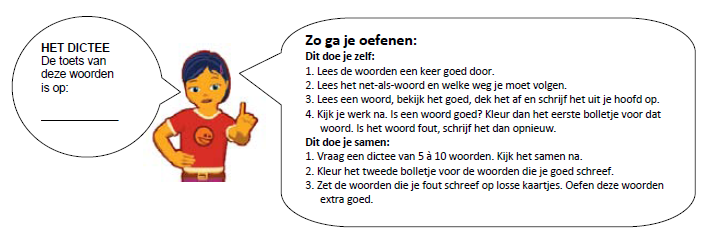 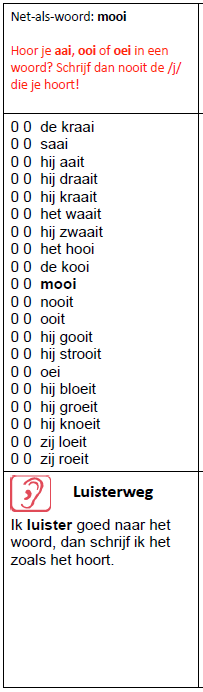 